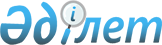 О присвоении наименований и переименовании отдельных улиц в жилых массивах и микрорайонах города АстаныРешение маслихата города Астаны от 21 декабря 2009 года N 287/42-IV и постановление акимата города Астаны от 23 ноября 2009 года N 74. Зарегистрировано Департаментом юстиции города Астаны 20 января 2010 года N 611

      В соответствии с подпунктом 4 статьи 13 Закона Республики Казахстан от 8 декабря 1993 года "Об административно-территориальном устройстве Республики Казахстан", учитывая мнение населения города, на основании решений городской ономастической комиссии от 21 ноября 2008 года № 7 и от 2 октября 2009 года № 10 акимат города Астаны ПОСТАНОВИЛ и маслихат города Астаны РЕШИЛ:

      Сноска. Преамбула с изменением, внесенным постановлением акимата города Астаны от 04.12.2014 № 110-2043 (вводится в действие по истечении десяти календарных дней после дня его первого официального опубликования).



      1. Присвоить следующие наименования по району "Алматы":

      улице с проектным наименованием № 96 - улица Байырқұм;

      переулку с проектным наименованием № 91 - переулок Ақсүмбе;

      переулку с проектным наименованием № 144 - переулок Созақ.



      1) По жилому массиву "Интернациональный":

      улице с проектным наименованием № 114 - улица Хайретдин Болғанбаев;

      улице с проектным наименованием № 166 - улица Мұхамеджан Сералин;

      переулку с проектным наименованием № 38 - переулок Егінді;

      переулку с проектным наименованием № 39 - переулок Майлыкент;

      переулку с проектным наименованием № 127 - переулок Жылыбұлақ;

      переулку с проектным наименованием № 133 - переулок Көкжиде;

      переулку с проектным наименованием № 137 - переулок Ашутас;

      переулку с проектным наименованием № 143 - переулок Сүткент.



      2) По жилому массиву Юго-Восток:

      улице с проектным наименованием № 23-41 - улица Бірімжановтар;

      улице с проектным наименованием № 73 - улица Тайқазан;

      улице с проектным наименованием № 79 - улица Нұрхан Ахметбеков;

      улице с проектным наименованием № 87 - улица Майдақоңыр;

      улице с проектным наименованием № 90 - улица Үшкүлтай Субханбердина;

      улице с проектным наименованием № 110 - улица Сарын;

      улице с проектным наименованием № 115 - улица Бұлбұл;

      улице с проектным наименованием № 165 - улица Бозторғай;

      переулку с проектным наименованием № 109 - переулок Алқоңыр;

      переулку с проектным наименованием № 111 - переулок Сүтбұлақ;

      переулку с проектным наименованием № 145 - переулок Бозшолақ;

      переулку с проектным наименованием № 162 - переулок Ақтоған;

      переулку с проектным наименованием № 164 - переулок Кертолғау;

      переулку с проектным наименованием № 180 - переулок Бозінген;

      переулку с проектным наименованием № 182 - переулок Шыңырау.



      3) По жилому массиву "Күйгенжар":

      улице с проектным наименованием № 168 - улица Кеңжайлау.



      4) По жилому массиву "Мичурино":

      улице с проектным наименованием № 99 - улица Бақты;

      переулку с проектным наименованием № 87 - переулок Көкіл;

      переулку с проектным наименованием № 113 - переулок Мерген;

      переулку с проектным наименованием № 149 - переулок Қызылтас.



      5) По жилому массиву "Ақ-бұлақ-1":

      улице с проектным наименованием № 77- улица Шалқыма.



      6) По жилому массиву "Ақ-бұлақ-2":

      улице с проектным наименованием № 40-1- улица Дарабоз;

      переулку с проектным наименованием № 40-2 - переулок Әлқисса;

      переулку с проектным наименованием № 40-3 - переулок Талды;

      переулку с проектным наименованием № 40-4 - переулок Сарыкеңгір;

      переулку с проектным наименованием № 40-5 - переулок Сарқырама;

      переулку с проектным наименованием № 40-6 - переулок Тоқырауын;

      переулку с проектным наименованием № 40-10 - переулок Бағлан.



      7) По жилому массиву "Ақ-бұлақ-3":

      переулку с проектным наименованием № 40-7 - переулок Тесіктас;

      переулку с проектным наименованием № 40-8 - переулок Тасшоқы.



      8) По жилому массиву "Ақ-бұлақ-4":

      улице с проектным наименованием № 40-9 - улица Елім-ай;

      улице с проектным наименованием № 40-16 - улица Серпер.



      9) По жилому массиву "Саяжай":

      улице с проектным наименованием № 94 - улица Айгөлек;

      улице с проектным наименованием № 95 - улица Сарыжазық.



      10) По жилому массиву казахский аул "Караөткел" (правая сторона жилого массива Юго-Восток):

      улице с проектным наименованием № 89 - улица Манатау;

      улице с проектным наименованием № 104 - улица Аманат;

      улице с проектным наименованием № 128 - улица Алтыбақан;

      переулку с проектным наименованием № 33 - переулок Ойтоған;

      переулку с проектным наименованием № 83 - переулок Күншуақ;

      переулку с проектным наименованием № 105 - переулок Қосалқа;

      переулку с проектным наименованием № 139 - переулок Шашу;

      переулку с проектным наименованием № 161- переулок Қосбасар.



      2. Переименовать по району Алматы:

      улицу М. Ломоносова - в улицу Егемен Қазақстан газеті;

      улицу Үштөбе - в улицу Мәшһур Жүсіп Көпейұлы.



      3. Присвоить следующие наименования по району "Есиль":

      улице с проектным наименованием № 23 - улица Керей, Жәнібек хандар.



      1) По жилому массиву "Ильинка":

      улице с проектным наименованием № 1 - улица академик Рамазан Сүлейменов;

      улице с проектным наименованием № 2 - улица Сексек ата;

      улице с проектным наименованием № 3 - улица Бекет ата;

      улице с проектным наименованием № 4 - улица Кейкі батыр;

      улице с проектным наименованием № 5 - улица Беғазы-Дәндібай;

      улице с проектным наименованием № 11- улица Үкілі Ыбырай;

      улице с проектным наименованием № 14 - улица Оспан батыр;

      улице с проектным наименованием № 16 - улица Мұрын жырау;

      улице с проектным наименованием № 17 - улица Омбы;

      улице с проектным наименованием № 18 - улица Шопан ата;

      улице с проектным наименованием № 19 - улица Салбурын;

      улице с проектным наименованием № 20 - улица Киікті;

      улице с проектным наименованием № 21 - улица Ер Төстік;

      улице с проектным наименованием № 24 - улица Есет батыр;

      улице с проектным наименованием № 25 - улица Мұхамет-Салық Бабажанов;

      улице с проектным наименованием № 26 - улица Ағанас;

      улице с проектным наименованием № 27 - улица Әміре Қашаубаев;

      улице с проектным наименованием № 28 - улица Алтын сақа;

      улице с проектным наименованием № 29 - улица Қапшағай;

      улице с проектным наименованием № 36 - улица Ботақара;

      улице с проектным наименованием № 37 - улица Ақши;

      улице с проектным наименованием № 38 - улица Доспамбет жырау;

      улице с проектным наименованием № 41 - улица Мәди;

      улице с проектным наименованием № 42 - улица Жайлаукөл;

      улице с проектным наименованием № 44 - улица Сырым батыр;

      улице с проектным наименованием № 45 - улица Исатай батыр;

      улице с проектным наименованием № 46 - улица Қамбар ата;

      улице с проектным наименованием № 49 - улица Айғыржал;

      улице с проектным наименованием № 50 - улица Ақжайлау;

      улице с проектным наименованием № 51 - улица Ойсылқара;

      улице с проектным наименованием № 54 - улица Латиф Хамиди;

      улице с проектным наименованием № 55 - улица Байғозы батыр;

      улице с проектным наименованием № 60 - улица Құмжарған;

      улице с проектным наименованием № 61 - улица Домбауыл;

      улице с проектным наименованием № 62 - улица Сыпатай батыр;

      улице с проектным наименованием № 63 - улица Ақдала;

      улице с проектным наименованием № 64 - улица Қаракемер;

      улице с проектным наименованием № 65 - улица Қармақшы;

      улице с проектным наименованием № 67 - улица Зеңгі баба;

      улице с проектным наименованием № 68 - улица Басықара батыр;

      улице с проектным наименованием № 69 - улица Ақсүйек;

      улице с проектным наименованием № 71 - улица Кеңсай;

      улице с проектным наименованием № 72 - улица Қастек;

      улице с проектным наименованием № 73 - улица Белқарағай;

      улице с проектным наименованием № 74 - улица Қозыкөш;

      улице с проектным наименованием № 75 - улица Миялы;

      улице с проектным наименованием № 76 - улица Ордатау;

      улице с проектным наименованием № 79 - улица Смағұл Сәдуақасов;

      улице с проектным наименованием № 80 - улица Махамбет;

      улице с проектным наименованием № 81 - улица Үмбетей жырау;

      улице с проектным наименованием № 82 - улица Байзақ датқа;

      улице с проектным наименованием № 84 - улица Наурызбай батыр;

      улице с проектным наименованием № 85 - улица Жанқожа батыр;

      улице с проектным наименованием № 86 - улица Бекзат Саттарханов;

      улице с проектным наименованием № 182 - улица батыр Баян;

      улице с проектным наименованием № 184 - улица Асы;

      улице с проектным наименованием № 185 - улица Жұмабай Шаяхметов;

      улице с проектным наименованием № 188 - улица Таукент;

      улице с проектным наименованием № 189 - улица Текес.



      2) По жилому массиву "Тельман":

      переулку с проектным наименованием № 73 - переулок Желмая;

      переулку с проектным наименованием № 157 - переулок Бурылтай.



      3) По жилому массиву "Шұбар":

      переулку с проектным наименованием № 40 - переулок Жусан;

      переулку с проектным наименованием № 88 - переулок Қалампыр;

      переулку с проектным наименованием № 146 - переулок Қызғалдақ;

      переулку с проектным наименованием № 170 - переулок Жауқазын.



      4) По микрорайону "Үркер":

      улице с проектным наименованием № 30 - улица Шалкиіз жырау;

      улице с проектным наименованием № 31 - улица Жасыбай;

      улице с проектным наименованием № 32 - улица Әбілхан Қастеев;

      улице с проектным наименованием № 34 - улица Сыпыра жырау;

      улице с проектным наименованием № 35 - улица Қожаберген жырау;

      улице с проектным наименованием № 39 - улица Малайсары батыр;

      улице с проектным наименованием № 40 - улица Уәлитхан Танашев;

      улице с проектным наименованием № 43 - улица Бойтұмар;

      улице с проектным наименованием № 52 - улица Қазтуған жырау;

      улице с проектным наименованием № 77 - улица Актамберді жырау.



      5) По микрорайону "Қараөткел":

      улице с проектным наименованием № 36-5 - улица Қазанат;

      улице с проектным наименованием № 36-7- улица Ақкербез;

      улице с проектным наименованием № 36-8 - улица Телқоңыр;

      улице с проектным наименованием № 36-10 - улица Гауһартас;

      улице с проектным наименованием № 36-13 - улица Кұсни, Қорлан;

      переулку с проектным наименованием № 21 - переулок Ақжелең;

      переулку с проектным наименованием № 159 - переулок Ақшоқы.



      4. Присвоить следующие наименования по району "Сарыарка":

      улице с проектным наименованием № 12-34 - улица Қызылқайың;

      улице с проектным наименованием № 12-36 - улица Дәулеткерей;

      улице с проектным наименованием № 12-37 - улица Жақып Ақпаев;

      улице с проектным наименованием № 12-38 - улица Василия Радлова;

      улице с проектным наименованием № 12-40 - улица Бориса Ерзаковича;

      улице с проектным наименованием № 12-41 - улица Айдархан Тұрлыбаев;

      улице с проектным наименованием № 12-42 - улица Жайылма;

      улице с проектным наименованием № 12-48 - улица Ақбиік;

      улице с проектным наименованием № 12-49 - улица Халел Ғаббасов;

      улице с проектным наименованием № 12-50 - улица Мұхит;

      улице с проектным наименованием № 12-117 - улица Ақбөкен;

      улице с проектным наименованием № 12-118 - улица Бозбиік;

      улице с проектным наименованием № 12-119 - улица Қызылкеніш;

      улице с проектным наименованием № 12-120 - улица Жаһанша Сейдалин;

      улице с проектным наименованием № 72 - улица Арықты;

      улице с проектным наименованием № 181 - улица Орлыкөл;

      переулку с проектным наименованием № 12-43 - переулок Байынқол;

      переулку с проектным наименованием № 12-45 - переулок Жоламан;

      переулку с проектным наименованием № 12-46 - переулок Сұлутал;

      переулку с проектным наименованием № 12-47 - переулок Малыбай;

      переулку с проектным наименованием № 12-113- переулок Қаражорға;

      переулку с проектным наименованием № 12-115 - переулок Мұзбел;

      переулку с проектным наименованием № 12-116 - переулок Айсары;

      переулку с проектным наименованием № 150 - переулок Қамажай;

      переулку с проектным наименованием № 151 - переулок Асаукөк;

      переулку с проектным наименованием № 152 - переулок Маралсай;

      переулку с проектным наименованием № 153 - переулок Қоғалы;

      переулку с проектным наименованием № 155 - переулок Желдірме.



      1) По жилому массиву "Көктал":

      улице с проектным наименованием № 12-4 - улица Бақтыбай ақын;

      улице с проектным наименованием № 12-5 - улица Кұлтума ақын;

      улице с проектным наименованием № 12-6 - улица Таңжарық Жолдыұлы;

      улице с проектным наименованием № 12-7 - улица Базарлық;

      улице с проектным наименованием № 12-12 - улица Кербезқыз;

      улице с проектным наименованием № 12-14 - улицу Мұрат Мөңкеұлы;

      улице с проектным наименованием № 12-15 - улица Ақыт Үлімжіұлы;

      улице с проектным наименованием № 12-17 - улица Майлықожа ақын;

      улице с проектным наименованием № 12-18 - улица Орынбай ақын;

      улице с проектным наименованием № 12-19 - улица Шөже ақын;

      улице с проектным наименованием № 12-20 - улица Жаяу Мұса;

      улице с проектным наименованием № 12-58 - улица Сонар;

      улице с проектным наименованием № 12-80 - улица Шортанбай ақын;

      улице с проектным наименованием № 12-92 - улица Естай;

      улице с проектным наименованием № 67 - улица Ақтолқын;

      улице с проектным наименованием № 81 - улица Сүйінбай ақын;

      переулку с проектным наименованием № 12-3 - переулок Бастаңғы;

      переулку с проектным наименованием № 12-13 - переулок Дайрабай;

      переулку с проектным наименованием № 12-51 - переулок Сұлама;

      переулку с проектным наименованием № 12-52 - переулок Изенді;

      переулку с проектным наименованием № 12-59 - переулок Перне;

      переулку с проектным наименованием № 12-60 - переулок Сырғалы;

      переулку с проектным наименованием № 12-66 - переулок Әсемқоңыр;

      переулку с проектным наименованием № 12-75 - переулок Шамшырақ;

      переулку с проектным наименованием № 12-76 - переулок Бестөре;

      переулку с проектным наименованием № 12-77 - переулок Назқоңыр;

      переулку с проектным наименованием № 12-78 - переулок Алдаспан;

      переулку с проектным наименованием № 12-79 - переулок Сәйгүлік;

      переулку с проектным наименованием № 12-81 - переулок Аушадияр;

      переулку с проектным наименованием № 12-82 - переулок Бәcipe;

      переулку с проектным наименованием № 12-83 - переулок Бытығай.



      5. Переименовать по району"Сарыарка":

      переулок Островский - в переулок Ұялы.



      6. Акимам районов "Алматы", "Сарыарка" и "Есиль" города Астаны, Государственному учреждению "Управление архитектуры и градостроительства города Астаны" принять необходимые меры по реализации данного постановления и решения.



      7. Настоящее постановление акимата и решение маслихата города Астаны вводится в действие по истечении десяти календарных дней после дня его первого официального опубликования.      Аким города Астаны                         И. Тасмагамбетов      Председатель сессии

      маслихата города Астаны                    А. Булашев      Секретарь маслихата

      города Астаны                              В. Редкокашин
					© 2012. РГП на ПХВ «Институт законодательства и правовой информации Республики Казахстан» Министерства юстиции Республики Казахстан
				